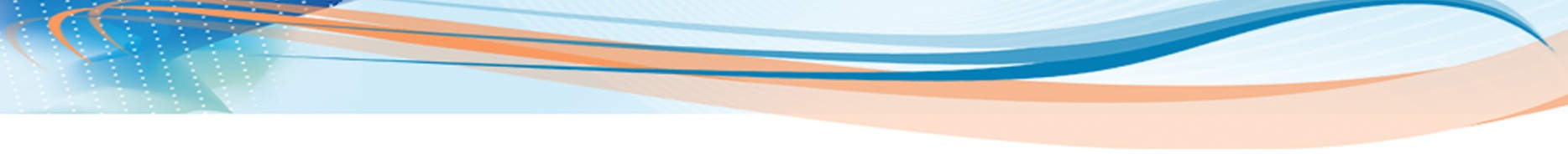 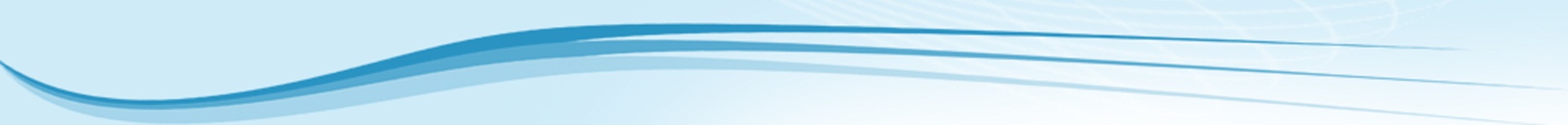 Introduction:Israel is a melting pot _______________________________________________________________________________________________________________________________________________________________________________________________________________  Define in your own words what a melting pot is and give an example. Use the following hyperlinks to help you.Melting pot –you tubeMelting pot- dictionaryMelt dictionaryA trailer of an animated film about the topic – foodRatatouille     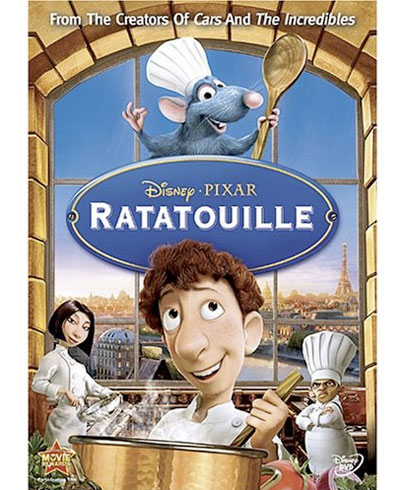 In this work you will present a special ethnic dish you will choose. The process of the dish making will be sent to the famous chef Ahoroni's show in channel 2.ProcedureOpen a power point presentation and work according to the following steps.You are going to work in pairs and learn about one of the ethnic group's foods. Choose one of the ethnic groups and decide on one or two main dishes which present this ethnic group the best. The Ethnic groups:Moroccan                            GeorgianRussianSouth AmericanArabicYamani                      Polish IsraeliPersian Turkish Bulgarian Greek IraqiRomanianEthiopianBukharinAmericanTunisian Task 1 Interview one of your family members (mom, grandmother or aunt) about the food in their family and mostly about the most popular dish in their house (ethnic group). Ask her to explain why it is so popular.Task 2 - GeneralWrite several facts about the ethnic group you chose and add pictures.Write several names of common foods of the ethnic group and add pictures.Use the internet for informationTask 3 – Your DishChoose one dish you want and fill in the following information about it in a chartTask 4 – Photo Story 3Find pictures to represent the procedure of making this dish and save them on your computer.Then add them to the photo story.Add a sentence in the passive voice explaining what is done in each picture.Record yourself for each picture.Add soft musicNow you can send it to Ahoroni's show…     es.dava@gmail.comThe best recipe will get a special present from Ahroni's show!The origin of the food and how it reached our table the way it is today: (use a map and put signs in each place it changed)In what special occasions is this food used:What is its nutritious value?What is its caloric value?A written recipe with a picture:Do you recommend eating yes/no? Why?Is it the most popular dish in this ethnic group? Why?Find a story or a film connected to this dish.How much does preparing this dish cost?Prepare a game/puzzle connected to dishes of your ethnic group